STUDENT ENROLLMENT FORM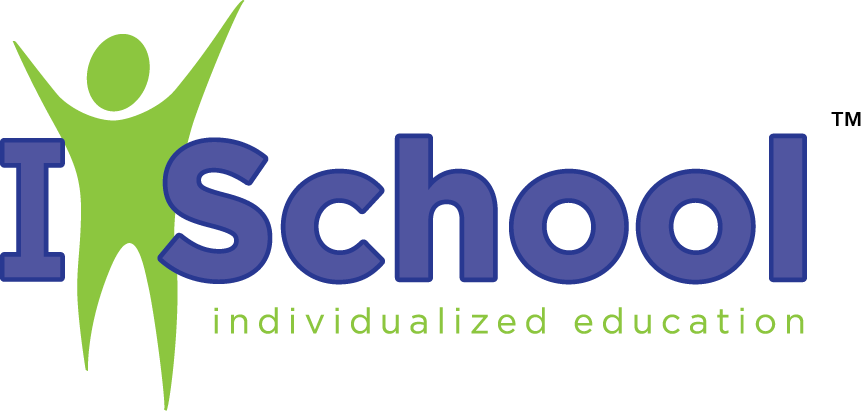 Please print clearly and complete this form. All information on this form will remain confidential.General Student InformationStudent Name: 										Gender:	☐ M ☐ FFirst	Middle		Last		Preferred First NameHome Phone: 						Student Cell Phone: 				Student E-Mail: 						Date of Birth:		/	/											Month	  Day	  YearHome Address: 															Street				City		State		Zip CodeMailing Address: 															Street				City		State		Zip CodeCurrent School: 															Name					City			StateGrade Level: 				Student ID Number (if known): 					Contact InformationParent/Guardian 1 (required if student is under age 18)Name: 								Relationship: 				First			Last		Work Phone: 				Cell Phone: 				E-Mail: 			Parent/Guardian 2 (required if student is under age 18)Name: 								Relationship: 			First			Last		Work Phone: 				Cell Phone: 				E-Mail: 			Emergency Contact (other than a parent/guardian)Name: 								Relationship: 				First			Last		Work Phone: 				Cell Phone: 				CONTINUED ON NEXT PAGEFor Office Use Only: 														Application Date				Received ByMedical InformationIs the student taking any medications? (please list) 								Does the student have any allergies? (please list) 								Does the student have any special dietary needs? (please list) 							Does the student have any physical or sensory disabilities? (please list) 					Does the student have a condition (e.g., asthma, diabetes, cancer, heart condition) which may affect or prohibit his or her ability to participate in physical or other school activities? (please list) 					Does the student have any other medical, physical or emotional constraints, conditions or situations that you would like to share with us? (please list)									Preferred Doctor: 							Phone: 				Preferred Hospital: 							Phone: 				Additional InformationWe are fortunate to receive grants for scholarships that support students, some of which are based on the specific characteristics of our student population. Do any of the following apply to the student? (check all that apply)☐ Gifted		☐ SPED		☐ IEP			☐ Section 504	☐ ELL/LEP☐ Economic Disadvantage		☐ Free/Reduced Lunch	☐ Title 1		☐ Other: 			What is the student’s ethnicity? (check all that apply)☐ African-American/Black		☐ Asian			☐ American Indian/Alaskan Native☐ Hawaiian/Pacific Islander	☐ Caucasian/White	☐ Hispanic/Latino		☐ Other: 		Where was the student born? 													City			State			CountryDoes the student speak a language other than English at home? (please list) 					Has the student been suspended, expelled and/or removed from a school? If so, please explain the cause and/or reason. 													Medical ReleaseIn case of serious illness, accident, or other emergencies requiring immediate hospitalization, medical attention, or surgery, representatives of I·School are authorized, but not required, to seek medical care for the above named student.  I/We agree to the stipulations outlined in this document regarding medical treatment.		☐ Yes	☐ NoI/We also agree to be responsible for all medical costs incurred on the student’s behalf. 		☐ Yes	☐ NoStudent Signature									Date Parent Signature (if student is under age 18)							Date